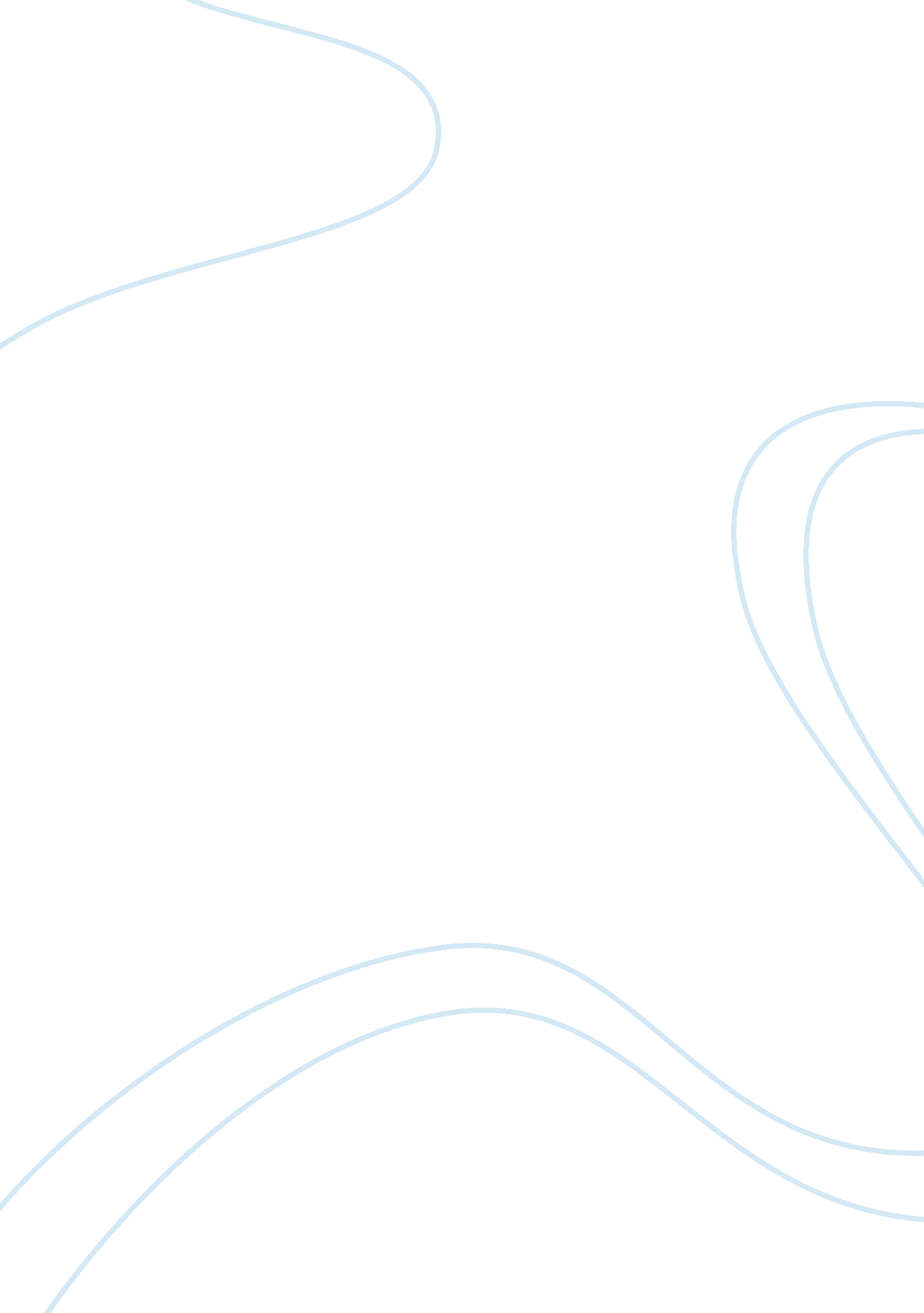 Biology debate paper stem cells essay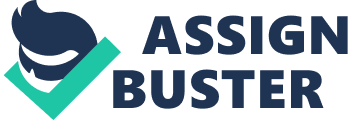 Society does not view stem cell research as ethically wrong because some might say that it holds the key to reversing to effects of aging and or can prolong our lives here on Earth. What some can agree that is ethically wrong about stem cell research is the research of embryonic stem cells. Those who value human life from the point of conception, oppose embryonic stem cell research because the extraction of stems cells from this type of embryo requires its destruction. In other words, it requires human life to be killed in order to save another. In which society matches it with abortion or even murder. For example I know we all watched my sister’s keeper. The reason why Kate survived was because the stem cells were injected into the embryo in order to be a perfect match for Kate. You saw how Anna was being treated and how her health was affected in order to save her own sister’s life. Why do we have to use cells from an innocent life or why do we even need to do research on it when there are so many other resources we can use to find a cure for other diseases such a cancer and blood pressure. It is said that it ay be decades before a cure or if any cure could be found for cancer and other diseases. And if research has been going on for so long and so much as been used in order to continue that research why hasn’t any cure been found in those past years? In some cases those stem cells are being thrown away because well they have found that stem cells grow a type of chromosomal anomalies that create cancer cells. In which if injected into a patient the patient can be become ill and soon enough gain the deadly disease cancer. And as of today, there is no cure that has been founded upon stem cell research that can fully cure the disease. 